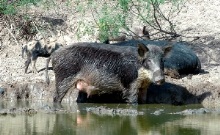 Taylor County & Texas A & M Agrilife ExtensionInvites you to join us onJune 28, 20188 a.m. - 9:30 a.m.For Coffee & Donuts Taylor County Expo Grounds1801 East S. 11th, Abilene, TX Trap Demonstration at 8:00 a.m. at Griffin ArenaWith USDA Trapper - Matt McCloySpecial Guest Speaker:Josh Helcel, Texas A&M Natural Resources Institute@ 8:30 a.m. Big Country Hall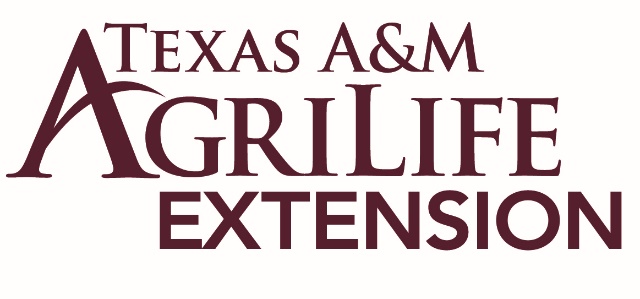 Please RSVP to Texas A &M Agrilife Extension by June 22nd @ 325-672-6048